Вимоги до сучасного заняття:І. Організаційна діяльність викладача на заняттіі його особисті якостіСтупінь обладнання заняття ТЗН, наочними посібниками і ефективність їх використання на занятті;Використання психологічних і гігієнічних вимог по організації заняття (зміна видів діяльності на занятті, врахування індивідуальних і психологічних особливостей студентів при формуванні знань, умінь і навичок і їх перевірці).Наявність зворотного зв’язку на занятті і його рівень;Знання предмету викладачем і рівень його педагогічної майстерності;Мова викладача (темп, дикція, інтенсивність, образність, емоційність, точність використання спеціальної термінології);Пе6дагогічна культура, такт і зовнішній вигляд викладача на занятті;Національність використання часу заняття;Виконання правил охорони праці і техніки безпеки на занятті.ІІ. Дидактична діяльність викладачаВрахування на занятті принципів дидактики (науковості навчання; систематичності і послідовності, міцності і глибини знань; індивідуалізація процесу навчання; поступності; зв’язку навчання з життя, з практикою);Ступінь досягнення головної дидактичної мети заняття;Оптимальність методів навчання, їх відповідність логіці заняття, віку і розвитку студентів (використання елементів проблемності на занятті, дискусійності).Ефективність контролю за знанням студентів на занятті і об’єктивність їх оцінки;Об’єм домашнього завдання і методика доведення його до студентів.ІІІ. Виховна діяльністьВиховання особистості студента;Як розв’язувались завдання морального виховання студентів на занятті;Ефективність формування трудових навиків студентів в процесі заняття;Економічне виховання;Виховання потреби розумової праці у студентів на занятті;Виховання завдань фізичного і гігієнічного виховання студентів;Ступінь е6стетичного впливу заняття на студентів;Наскільки правильно і ефективно використовував викладач зв’язок з життям, з практикою при виконанні виховних завдань в ході заняття;Ступінь використання викладачем виховних можливостей оцінки (стимулюючої ролі оцінки);Позиція викладача по відношенню до студентів (зацікавлена чи нейтральна) стиль педагогічного керівництва студентами на занятті (автори тарний, демократичний, ліберальний), ступінь виховного впливу на студентів особи педагога в цілому, виховне значення організації заняття, методів навчання і виховання, використовуваних викладачем.IV. Діяльність студентів на заняттіСтупінь активності і рівень працездатності студентів на занятті;Інтерес студентів на занятті;Наявність у студентів навиків самостійної роботи і її рівень;уміння студентів при відповіді самостійно виділяти головне в матеріалі заняття;а) уміння планувати відповіді, хід розв’язку задачі і т.д.б) уміння аналізувати і оцінювати результати своєї діяльності;в) рівень розвитку мови.Темп навчальної діяльності студентів на занятті і рівень сформованості у них навиків такої діяльності;Рівень культури праці студентів на занятті і ступінь сформованості навиків роботи в зошиті; на класні дошці, з приладами, наочними посібниками;Рівень організованості і ступінь дисциплінованості студентів на занятті, їх стиль відношення до викладача і один до одного;Зовнішній вигляд студентів на занятті.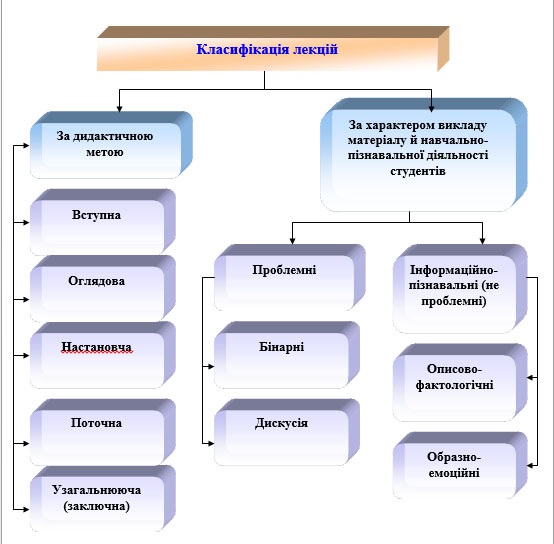 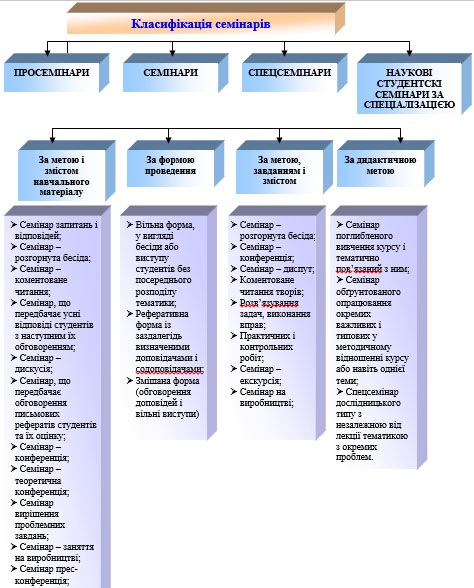 